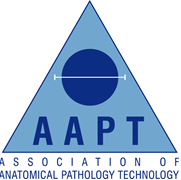 May 2019 COUNCIL ACTIVITYMay… a very busy month not so much with council activity for John, Lydia, Emma, Ishbel, Tarot and Sarah along with a couple of non-council members we have been visiting trainees in their workplaces for the practical assessments of the Level 3 Diploma in Anatomical Pathology Technology followed up with reviewing portfolios and compiling reports for the RSPH.Debbie has been keeping on top of the membership collections along with Annual Education Event delegates and invoicing with Christian.  Along with keeping the accounts up to date and reconciliations.Gemma (student rep) Attended the level 3 training and officially introduced herself as the Student Representative for the AAPT, she has gathered some feedback and ideas from her fellow students which will be tabled at the next Council meeting in August.Lydia Attended the Death Investigation working group meeting and presented at the Neonatal Bereavement event at Havens Hospice.  Facilitated the AAPT/HTA consent training workshop. Now that the line-up is complete for the 2019 Annual Education Event is complete is now contacting and in discussion with speakers for the 2020 Event.  Also working on the revision of Information for the Best Practice Document.Emma attended NHSBT as representative of the AAPT to assist with the setting up of a training day for the L4 Diploma students. Contacting speakers for the 2020 AEE. Supporting and advising a couple of fellow APT’s.  Sourcing new members to the AAPT Christian Handling bookings for the AEE, tweeting. Chasing membership payments and processing new member applications. Ishbel Speaking with Health Education England about APT qualifications, apprenticeships and funding; Chasing DOH about reforming regulation, publication of Healthcare Improvement Scotland mortuary standards consultation.  Along with speaking with Health Care Science, progressing with Science Council; raising awareness with Spiritual Care Group about APT’s.John Attendance of the Executive meeting. 